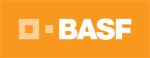 Media ReleaseFebruary 29, 2012For Immediate ReleaseMedia Inquiries:BASF and NAWG Foundation Establish Scholarship in Name of Longtime Employee, FriendNASHVILLE, TENN., Feb. 29, 2012 – (AgNewsWire) The National Association of Wheat Growers (NAWG) Foundation and BASF will establish a scholarship fund for students pursuing careers in the agriculture industry to honor longtime wheat industry friend and BASF employee Jerry Minore.As a BASF Senior Market Manager, Minore was a liaison to the wheat industry, including NAWG and the Foundation, and an advocate for wheat growers. He passed away unexpectedly in February.To honor his advocacy for the wheat industry, BASF has partnered with NAWG to fund a Jerry Minore Memorial Scholarship of up to $5,000 per year for the next three years. The Foundation will administer the scholarship program to benefit students with connections to the wheat industry who are pursuing agricultural-related studies.Applications for the Jerry Minore Memorial Scholarship will be accepted through the end of 2012, with the first recipients announced at the 2013 Commodity Classic.BASF will also sponsor winners' participation at the 2013 Commodity Classic to provide out-of-the-classroom ag education, as well as an opportunity to network with industry leaders."We are honored by the opportunity to partner with BASF on the Minore Scholarship," said NAWG Foundation Executive Director Dana Peterson. "Jerry’s insight into the industry and sense of humor will be greatly missed, but we know he would be pleased that a scholarship in his name will help future agriculture students complete their educations."“Our friend and colleague Jerry Minore was passionate about the future of agriculture and the sustainability of the wheat industry,” said Paul Rea, Vice President, U.S. Crop Protection, BASF. “BASF echoes these commitments to the industry and we know Jerry would be honored to support the bright students who will lead the industry into the future.”More information about applying for the Minore Scholarship will be available in late spring from the NAWG Foundation.###About the Crop Protection divisionWith sales of €4.0 billion in 2010, BASF’s Crop Protection division is a leader in crop protection and a strong partner to the farming industry providing well-established and innovative fungicides, insecticides and herbicides. Farmers use these products and services to improve crop yields and crop quality. Other uses include public health, structural/urban pest control, turf and ornamental plants, vegetation management, and forestry. BASF aims to turn knowledge rapidly into market success. The vision of BASF’s Crop Protection division is to be the world’s leading innovator, optimizing agricultural production, improving nutrition, and thus enhancing the quality of life for a growing world population. Further information can be found on the web at www.agro.basf.com or follow us on twitter:www.twitter.com/basfagroBASF – The Chemical CompanyBASF Corporation, headquartered in Florham Park, New Jersey, is the North American affiliate of BASF SE,Ludwigshafen, Germany. BASF has approximately 16,400 employees in North America, and had sales of $17.7 billion in 2010. For more information about BASF’s North American operations, visit www.basf.us.BASF is the world’s leading chemical company: The Chemical Company. Its portfolio ranges from chemicals, plastics, performance products, and agricultural products to oil and gas. As a reliable partner, BASF creates chemistry to help its customers in virtually all industries to be more successful. With its high-value products and intelligent solutions, BASF plays an important role in finding answers to global challenges, such as climate protection, energy efficiency, nutrition and mobility. BASF posted sales of more than €63.9 billion in 2010 and had approximately 109,000 employees as of the end of the year. Further information on BASF is available on the Internet at www.basf.com or in the Social Media Newsroom at newsroom.basf.com.©2012 BASF Corporation. All Rights Reserved. APN 12-11-002-0001cc-10BASFPat MorrowBASF CorporationPhone: (919) 547-2631pat.morrow@basf.comNAWG FoundationMelissa George KesslerNational Association of Wheat GrowersPhone: (202) 386-2585mkessler@wheatworld.org